Promoting a cleaner, friendlier downtown Vallejo                                                      October 2013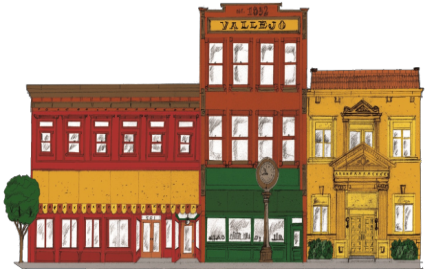 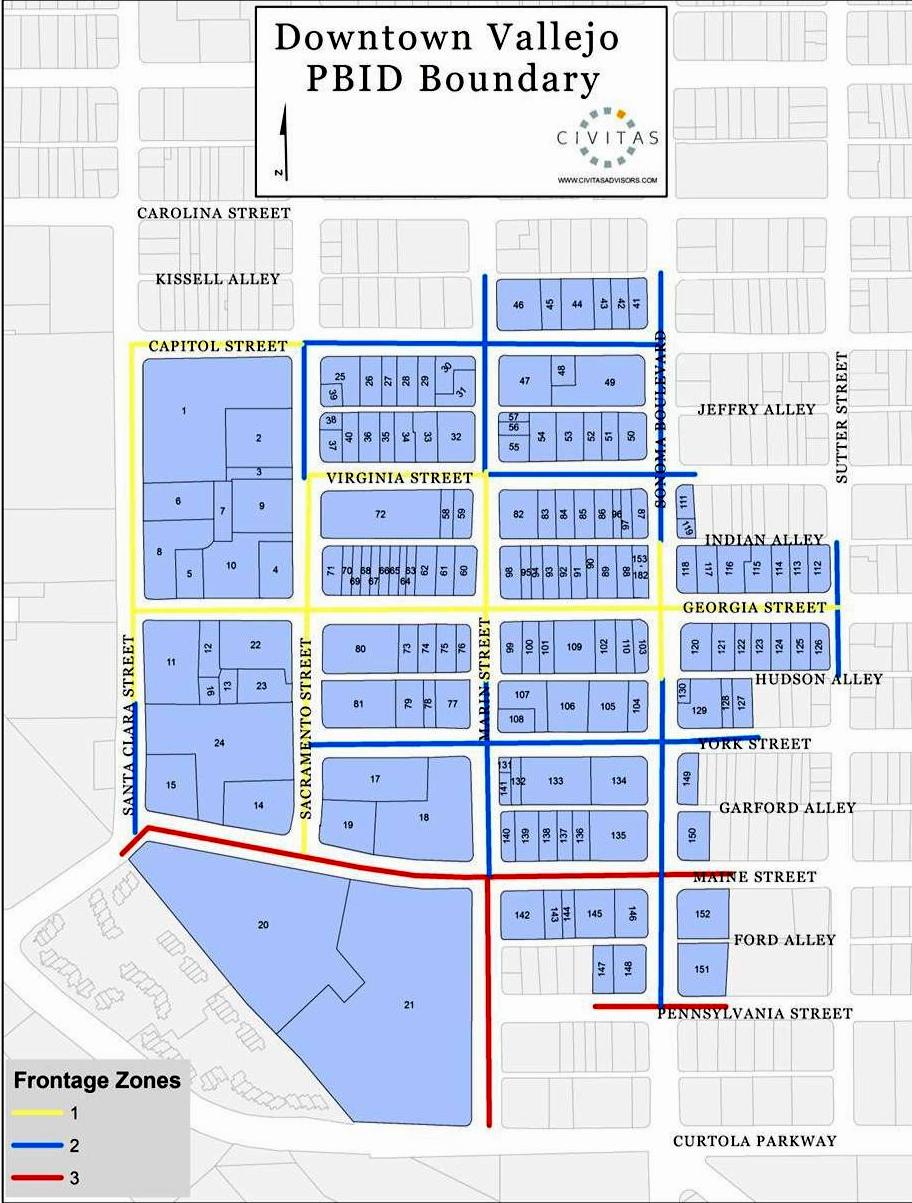 Inside This IssueInside This IssueInside This Issue1  Elections and Changes to the Board  2  CCRC FAQs, Security2  CCRC FAQs, Security3  Calendar of Events, PBID Map, and          Community Resources3  Calendar of Events, PBID Map, and          Community Resources4  Business, City News, Things to Do…4  Business, City News, Things to Do…